Juiz de Fora - MG, [Data].[Nome da loja]A empresa [Empresa] vem por meio desta, comunicar oEncaminhamento do Sr(a). [Nome do promotor], portador do RG número RJ [Numero RJ], CPF Número [Numero CPF] para execução dos serviços de repositor da [Marca 1], [Marca 2], [Marca 3] no setor de [Setor do mercado] por tempo indeterminado.Declaramos para fins de direito, que os serviços prestados não acarretarão ônus para O[Nome da loja], assumindo a [Empresa] todas e quaisquer despesas tais como: verbas e fiscalização de natureza trabalhista, encargos sociais, securitários, previdenciários, acidentes de trabalho local e trânsito, exigências fiscais, tributárias e tudo que por ventura incidir na prestação dos serviços. Além das despesas assumiremos todos os atos praticados pelo prestador de serviço, inclusive transgressão das normas e regulamentos internos da empresa [Nome da loja].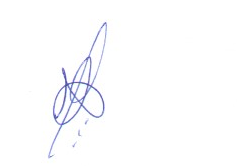 Atenciosamente,____________________________________[Empresa]